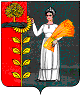 Администрация сельского поселения Демшинский сельсовет Добринского муниципального района Липецкой областиРоссийской ФедерацииПОСТАНОВЛЕНИЕ09.12.2021                             с. Демшинка                                № 81Об утверждении Перечня муниципальных программ сельского поселения Демшинский сельсовет Добринского муниципального района Липецкой области Российской ФедерацииВ соответствии с Бюджетным кодексом Российской Федерации, Федеральным законом от 28.06.2014 № 172-ФЗ «О стратегическом планировании в Российской Федерации», руководствуясь Уставом сельского поселения Демшинский сельсовет,  администрация сельского поселения Демшинский сельсовет Добринского муниципального района Липецкой области Российской Федерации ПОСТАНОВЛЯЕТ:           1. Утвердить Перечень муниципальных программ сельского поселения Демшинский сельсовет Добринского муниципального района Липецкой области Российской Федерации (прилагается). 2. Настоящее постановление вступает в силу со дня его обнародования, за исключением пункта 2 настоящего постановления, который вступает в силу с 1 января 2022 г.3. Положения пункта 1 настоящего постановления распространяются на правоотношения, возникающие начиная с составления проекта бюджета на 2022 год и на плановый период 2023 и 2024 годов, а также связанные с разработкой муниципальных программ администрацией сельского поселения Демшинский сельсовет Добринского муниципального района Липецкой области Российской Федерации, указанных в Перечне, утвержденном настоящим постановлением.4. Контроль за выполнением постановления оставляю за собой.Глава администрации                                                         	А.И. ДвуреченскихУтверждено                                                                                                                      Постановлением администрации сельского поселенияДемшинский сельсовет №  81    от 09.12.2021г                                                Перечень муниципальных программ сельского поселения Демшинский сельсовет на 2022-2024г.Муниципальная программа «Устойчивое развитие территории сельского поселения Демшинский сельсовет на 2019-2024 годы»Подпрограмма  «Обеспечения населения качественной, развитой     инфраструктурой и повышение уровня благоустройства  территории сельского поселения Демшинский сельсовет» - ответственный  исполнитель – администрация сельского поселения Демшинский сельсовет  Добринского муниципального района Липецкой области.Подпрограмма  «Развитие социальной сферы на территории сельского   поселения Демшинский сельсовет» -  ответственный исполнитель – администрация сельского поселения Демшинский сельсовет Добринского муниципального района Липецкой области.Подпрограмма  «Обеспечение безопасности человека и природной среды на  территории сельского поселения Демшинский сельсовет» - ответственный исполнитель – администрация сельского поселения Демшинский сельсовет Добринского муниципального района Липецкой области.   4. Подпрограмма  «Обеспечение  реализации  муниципальной политики на территории сельского поселения Демшинский сельсовет» - ответственный исполнитель – администрация сельского поселения Демшинский сельсовет Добринского муниципального района Липецкой области.